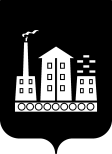 АДМИНИСТРАЦИЯГОРОДСКОГО ОКРУГА СПАССК-ДАЛЬНИЙПОСТАНОВЛЕНИЕ_______________                 г. Спасск-Дальний, Приморского края                                № _______Об утверждении цен на выполнение ритуальных услуг, предоставляемых Муниципальным унитарным предприятием «Городской рынок» 
г. Спасска-Дальнего, сверх гарантированного перечняВ соответствии с Федеральными законами от 06 октября 2003 года № 131-ФЗ «Об общих принципах организации местного самоуправления в Российской Федерации», от 12 января 1996 года № 8-ФЗ «О погребении и похоронном деле», Положением о порядке установления цен (тарифов) на услуги, оказываемые муниципальными унитарными предприятиями городского округа Спасск – Дальний, утвержденным решением Думы городского округа Спасск – Дальний от 25 апреля 2011 года № 48, на основании Устава городского округа Спасск-Дальний, Администрация городского округа Спасск-ДальнийПОСТАНОВЛЯЕТ:1. Установить цены на выполнение услуг по захоронению умерших граждан на территории городского округа Спасск-Дальний Муниципальным унитарным предприятием «Городской рынок» г.Спасска-Дальнего сверх гарантированного перечня в размере:- Прием заказов с выездом на место дозахоронения на территории городского кладбища, расположенного по адресу г. Спасск-Дальний, ул. Герцена (при осуществлении захоронения юридическим лицом или индивидуальным предпринимателем) – 1 020,00 руб.;- Прием заказов с выездом на место дозахоронения на территории городского кладбища, расположенного по адресу с. Спасское, ул. Комсомольская (при осуществлении захоронения юридическим лицом или индивидуальным предпринимателем) – 710,00 руб.;- Прием заказов с выездом на место захоронения на территории городского кладбища, расположенного на земельном участке от ориентира по адресу с. Спасское, ул. Комсомольская, 104 (при осуществлении захоронения юридическим лицом или индивидуальным предпринимателем) – 720,00 руб.;- Доставка тела (останков) умершего до морга по городу Спасск-Дальний – 1 500,00 руб.;- Доставка тела (останков) умершего до морга по городу Спасскому муниципальному району – 2 130,00 руб.2. Административному управлению Администрации городского округа Спасск – Дальний (Моняк) опубликовать настоящее постановление в официальном печатном издании и разместить на официальном сайте правовой информации городского округа Спасск – Дальний.3. Контроль за исполнением настоящего постановления возложить на заместителя главы Администрации городского округа Спасск – Дальний 
А.К. Бессонова.4. Настоящее постановление вступает в силу со дня его официального опубликования.Исполняющий обязанности главы городского округа Спасск-Дальний                    			            А.К. Бессонов